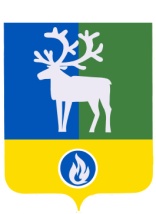 СЕЛЬСКОЕ ПОСЕЛЕНИЕ КАЗЫМБЕЛОЯРСКИЙ РАЙОНХАНТЫ-МАНСИЙСКИЙ АВТОНОМНЫЙ ОКРУГ – ЮГРА АДМИНИСТРАЦИЯ СЕЛЬСКОГО ПОСЕЛЕНИЯ КАЗЫМПОСТАНОВЛЕНИЕот 05 апреля 2024 года                                                                                                      № 31О внесении изменений в приложение к постановлению администрации сельского поселения Казым от 15 сентября 2015 года № 125 В соответствии с постановлением Губернатора Ханты-Мансийского автономного округа – Югры от 15 декабря 2009 года № 198 «О представлении гражданами, претендующими на замещение должностей государственной гражданской службы Ханты-Мансийского автономного округа – Югры, и государственными гражданскими служащими Ханты-Мансийского автономного округа – Югры сведений о доходах, расходах, об имуществе и обязательствах имущественного характера»  п о с т а н о в л я ю:1. Внести в приложение «Положение о представлении гражданами, претендующими на замещение должностей муниципальной службы администрации сельского поселения Казым, и муниципальными служащими администрации сельского поселения Казым сведений о доходах, об имуществе и обязательствах имущественного характера» к постановлению администрации сельского поселения Казым от  15 сентября 2015 года № 125 «Об утверждении Положения о представлении гражданами, претендующими на замещение должностей муниципальной службы администрации сельского поселения Казым, и муниципальными служащими администрации сельского поселения Казым сведений о доходах, об имуществе и обязательствах имущественного характера», следующие изменения: 1) дополнить пунктами 7.1, 7.2 следующего содержания:«7.1. Лица, указанные в подпунктах «а», «в» пункта 3 настоящего Положения, представляют сведения, предусмотренные пунктом 2 настоящего Положения, на бумажном носителе.Лица, указанные в подпункте «б» пункта 3   настоящего Положения, представляют сведения, предусмотренные пунктом 2 настоящего Положения, в электронном виде посредством государственной информационной системы управления кадрами автономного округа через личный кабинет на портале «Команда Югры» (https://ugrateam.admhmao.ru) (далее – Система) с указанием даты и времени их представления.Подписание указанных сведений осуществляется электронной подписью одним из следующих способов:а) с помощью мобильного приложения «Госключ»;б) с помощью сервиса по работе с криптографией, установленного на автоматизированном рабочем месте (далее – АРМ).7.2. Сведения, предусмотренные пунктом 2 настоящего Положения, подписанные с помощью мобильного приложения «Госключ» или сервиса по работе с криптографией, установленного на АРМ, загружаются в Систему с приложением архивного файла в формате *.zip, содержащего электронный образ справки в форматах *.xsb и *.pdf, файл электронной подписи в формате *.sig, которой подписан электронный образ справки в формате *.pdf.Пояснения и иные документы, прилагаемые к справке, помещаются в вышеуказанный архивный файл в формате *.pdf.»;2) пункт 12 изложить в следующей редакции:«12. Сведения о доходах, об имуществе и обязательствах имущественного характера муниципального служащего, его супруги (супруга) и несовершеннолетних детей в соответствии с порядком, утвержденным администрацией сельского поселения Казым, размещаются в информационно-телекоммуникационной сети Интернет на официальном сайте органов местного самоуправления сельского поселения Казым, а в случае отсутствия этих сведений на указанном официальном сайте – предоставляются средствам массовой информации для опубликования по их запросам.»;3) дополнить пунктом 14.1 следующего содержания:«14.1. Приобщение сведений, указанных в настоящем пункте, к личным делам муниципальных служащих осуществляется одним из следующих способов: а) сотрудник кадровой службы администрации сельского поселения Казым выгружает из Системы и распечатывает представленные в электронном виде сведения, предусмотренные пунктом 2 настоящего Положения, с визуализацией электронной цифровой подписи;б) муниципальные служащие по собственной инициативе либо по запросу соответствующей кадровой службы представляют им сведения, предусмотренные пунктом 2 настоящего Положения, подписанные лично, на бумажном носителе.».2. Опубликовать настоящее постановление в бюллетене «Официальный вестник сельского поселения Казым».3. Настоящее постановление вступает в силу после его официального опубликования.4. Контроль за выполнением постановления возложить на заведующего сектором организационной деятельности администрации сельского поселения Казым.Глава сельского поселения Казым                                                                А.Х.Назырова